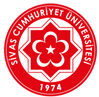 T.C.SİVAS CUMHURİYET ÜNİVERSİTESİSAĞLIK BİLİMLERİ ENSTİTÜSÜİŞ AKIŞ SÜRECİ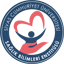 OPERASYONELBİLGİLERÜnitesiSağlık Bilimleri EnstitüsüOPERASYONELBİLGİLERNiteliğiLisansüstü Tezlerin Ulusal Tez Merkezine Yükleme ve Yazışma İşlemleri İş Akış SüreciOPERASYONELBİLGİLERDoküman NoÖİA-028